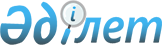 Қазақстан Республикасы Үкiметiнiң 2005 жылғы 12 желтоқсандағы N 1235 қаулысына өзгерiстер мен толықтырулар енгiзу туралыҚазақстан Республикасы Үкіметінің 2006 жылғы 26 қазандағы N 470г Қаулысы

      2004 жылғы 24 сәуiрдегi Қазақстан Республикасының Бюджет  кодексiне сәйкес Қазақстан Республикасының Үкiметi  ҚАУЛЫ ЕТЕДI: 

      1. "2006 жылға арналған республикалық бюджеттiк бағдарламалардың паспорттарын бекiту туралы" Қазақстан Республикасы Үкiметiнiң 2005 жылғы 12 желтоқсандағы N 1235  қаулысына мынадай өзгерiстер мен толықтырулар енгiзiлсiн: 

      көрсетiлген қаулыға  378-қосымшада : 

      "Бюджеттiк бағдарламаны iске асыру жөнiндегi iс-шаралар жоспары" деген 6-тармақ кестесiнiң 5-бағанында реттiк нөмiрi 7-жолдың 2-тармағы" мынадай редакцияда жазылсын: 

      "2. Халыққа қызмет көрсету орталығы үшiн бағдарламалық қамтамасыз етудi әзiрлеу."; 

      мынадай мазмұндағы 3-тармақпен толықтырылсын: 

      "3. Рұқсат беру құжаттарын есепке алу (лицензиялау) саласында Қазақстан Республикасы Ақпараттандыру және байланыс агенттiгiнiң ақпараттық жүйесiн құру: 

      1) ақпараттық жүйелердi құру; 

      2) техникалық жабдық сатып алу; 

      3) бағдарламалық қамтамасыз етудi сатып алу."; 

      "Бюджеттiк бағдарламаны орындаудан күтiлетiн нәтижелер" деген 7-тармақта: 

      Тiкелей нәтижеде: 

      үшiншi абзац пен 6-тармақтың 1), 2), 3), 4) және 5) тармақшалары мынадай редакцияда жазылсын: 

      "Халыққа қызмет көрсету орталығы үшiн бағдарламалық қамтамасыз етудi әзiрлеу. 

      Рұқсат беру құжаттарын есепке алу (лицензиялау) саласында Қазақстан Республикасы Ақпараттандыру және байланыс агенттiгiнiң ақпараттық жүйесiн құру: 

      1) ақпараттық жүйелердi құру; 

      2) техникалық жабдық сатып алу; 

      3) бағдарламалық қамтамасыз етудi сатып алу."; 

      Соңғы нәтижеде: 

      6-тармақ мынадай мазмұндағы 5) және 6) тармақшалармен толықтырылсын: 

      "5) Халыққа қызмет көрсету орталығы үшiн бағдарламалық қамтамасыз етудi әзiрлеу; 

      6) "жалғыз терезе" қағидаты бойынша қызмет көрсететiн мемлекеттiк органдардың халыққа қызмет көрсетуiнiң тиiмдiлiгiн 80%-ға дейiн арттыру."; 

      Сапасында: 

      6-тармақ мынадай редакцияда жазылсын: 

      "6. "Government to Consumer" қызметтерiн көрсетудiң кешендi, жүйесiн құру. Азаматтарды "жалғыз терезе" қағидаты бойынша қызмет көрсететiн мемлекеттiк органдардың қызметтерiмен 100 % қанағаттандыру". 

      2. Осы қаулы қол қойылған күнiнен бастап қолданысқа енгiзiледi.        Қазақстан Республикасының 

      Премьер-Министрі 
					© 2012. Қазақстан Республикасы Әділет министрлігінің «Қазақстан Республикасының Заңнама және құқықтық ақпарат институты» ШЖҚ РМК
				